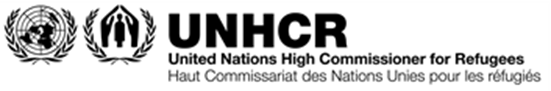 DATE : 05/04/2024Demande de propositionNo. Demande de proposition/002/2024POUR L’ACHAT DEServices de sécurité associé pour le compte du Haut-commissariat du Refugiés des Nations Unies à Laayoune DATE ET HEURE DE CLOTURE : 12/05/2024 – 23 :59 GMTNous vous serons reconnaissants de nous informer de la réception de cette invitation par courrier électronique à wshlasupply@unhcr.org   Les soumissionnaires sont tenus de soumettre toute demande de clarification relative à cette invitation aux adresses suivantes : Meryem El Amine ; elamine@unhcr.org  et Mhamed El Idrissi ; idrissi@unhcr.org pour toute précision avant la soumission de votre offre.